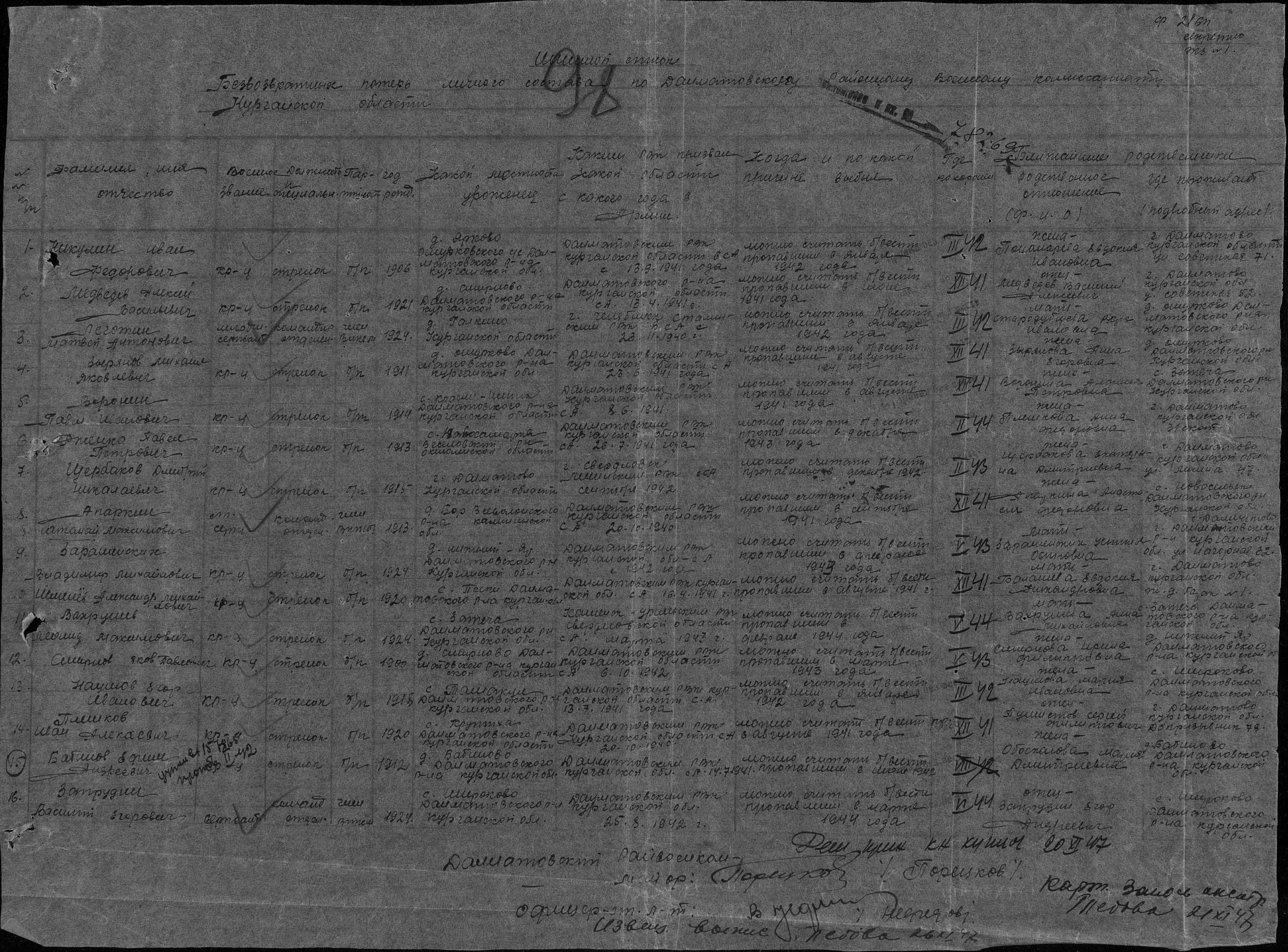 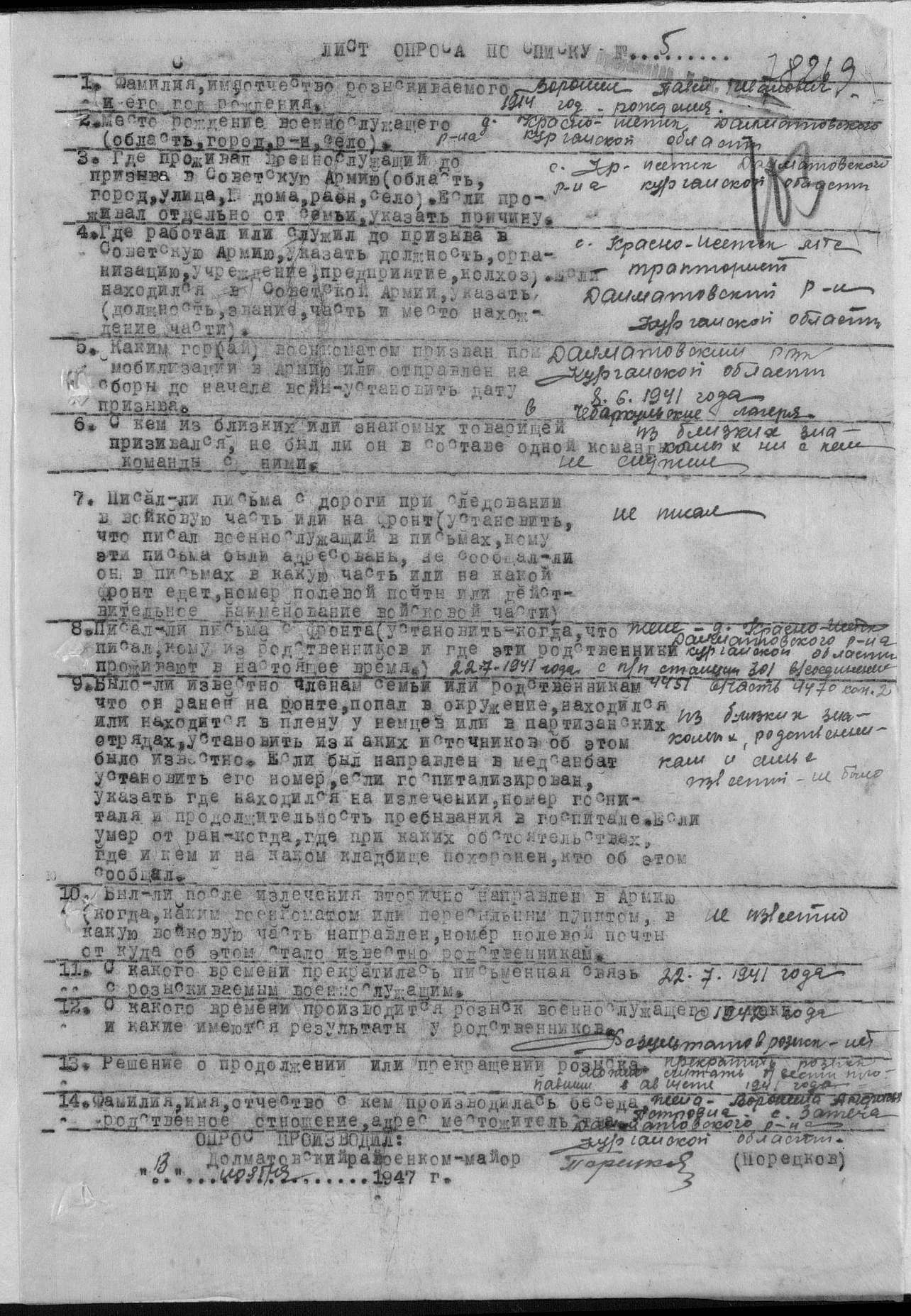  Далматовский ЗАГС 641730, КУРГАНСКАЯ ОБЛАСТЬ, Г ДАЛМАТОВО, УЛ СОВЕТСКАЯ, Д 196616210096162100961621009Информация из документов, уточняющих потериИнформация из документов, уточняющих потериИнформация из документов, уточняющих потериФамилияВоронинИмяПавелОтчествоИвановичДата рождения/Возраст__.__.1914Дата и место призыва08.06.1941 Далматовский РВК, Курганская обл., Далматовский р-нВоинское званиекрасноармеецПричина выбытияпропал без вестиДата выбытия__.12.1941Название источника информацииЦАМОНомер фонда источника информации58Номер описи источника информации977520Номер дела источника информации895